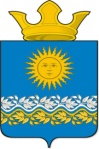 Администрация Сладковского сельского поселенияСлободо-Туринского муниципального района Свердловской областиПОСТАНОВЛЕНИЕОб утверждении Плана мероприятий по противодействиюкоррупции в Сладковском сельском поселении на 2021-2024 годыВ соответствии с Федеральным законом от 25.12.2008 г. № 273-ФЗ «О противодействии коррупции», Указом президента Российской Федерации от 16.08.20221 № 478 « О национальном плане противодействия коррупции на 2021-2024 годы», Законом Свердловской области от 20.02.2009 г. № 2-ОЗ «О противодействии коррупции в Свердловской области», в целях оптимизации  деятельности по противодействию коррупции в Сладковском сельском поселенииПОСТАНОВЛЯЮ: Утвердить План мероприятий по противодействию коррупции в Сладковском сельском поселении на 2021 - 2024 годы (приложение № 1);Утвердить Перечень целевых показателей реализации Плана мероприятий по противодействию коррупции в Сладковском сельском поселении на 2021 – 2024 годы (приложение № 2); Постановление администрации Сладковского сельского поселения от 18.01.2021 № 6 «Об утверждении Плана мероприятий по противодействию коррупции в Сладковском сельском поселении на 2021-2023 годы» признать утратившим силу. Опубликовать настоящее Постановление в печатном средстве массовой информации Думы и Администрации Сладковского сельского поселения «Информационный вестник» и разместить на официальном сайте Сладковского сельского поселения в информационно-телекоммуникационной сети «Интернет». Контроль исполнения настоящего Постановления возложить на заместителя Главы администрации А.Н. Незаконнорожденных.Глава администрацииСладковского сельского поселения						Л.П. ФефеловаУТВЕРЖДЕНПостановлением администрации Сладковского сельского поселения от 00.00.2021 № 0000ПЛАНмероприятий по противодействию коррупции в Сладковском сельском поселении на 2021-2024 годыУТВЕРЖДЕНПостановление администрацииСладковского сельского поселенияот 00.00.2021 № 0000ПЕРЕЧЕНЬцелевых показателей реализации плана мероприятий по противодействию коррупции в Сладковском сельском поселении на 2021-2024 годы Увеличение количества жителей Сладковского сельского поселения, оценивающих качество работы органов местного самоуправления по противодействию коррупции в Сладковском сельском поселении положительно или скорее положительно.Настоящий показатель исчисляется в процентном отношении от числа опрошенных и составляет ежегодное повышение количества вышеуказанных жителей не менее чем на 0,1 процента.Информация по настоящему показателю основывается на результатах социологического опроса уровня восприятия коррупции в Сладковском сельском поселении. Увеличение доли принятых в текущем году муниципальных нормативных правовых актов Сладковского сельского поселения, в отношении проектов которых проведена антикоррупционная экспертиза, от общего количества принятых в текущем году муниципальных нормативных правовых актов.Настоящий показатель исчисляется в процентном отношении от числа проектов муниципальных нормативных правовых актов Сладковского сельского поселения, в отношении которых проведена антикоррупционная экспертиза, и составляет ежегодное увеличение доли не менее чем на 1 процент. Увеличение доли муниципальных служащих Сладковского сельского поселения, своевременно представивших сведения о доходах, расходах, об имуществе и обязательствах имущественного характера, от общего числа муниципальных служащих Сладковского сельского поселения, обязанных представлять такие сведения.Настоящий показатель исчисляется в процентном отношении числа муниципальных служащих, представивших своевременно сведения о доходах, об имуществе и обязательствах имущественного характера, от общего числа муниципальных служащих, обязанных представлять такие сведения, и составляет ежегодное сокращение доли не менее чем на 1 процент. Увеличение количества размещенных в средствах массовой информации информационных материалов антикоррупционной направленности.Настоящий показатель исчисляется в виде разницы между количеством размещенных в средствах массовой информации информационных материалов антикоррупционной направленности в текущем году и количеством размещенных в средствах массовой информации информационных материалов антикоррупционной направленности в предыдущем году и составляет ежегодное увеличение не менее чем на 1 единицу.00.00.2021№ 0000с. Сладковскоес. Сладковскоес. СладковскоеНомер строкиНаименование мероприятияФорма отчета об исполнении мероприятияСрок исполнения12341. Совершенствование нормативного правового обеспечения деятельности в сфере противодействия коррупции1. Совершенствование нормативного правового обеспечения деятельности в сфере противодействия коррупции1. Совершенствование нормативного правового обеспечения деятельности в сфере противодействия коррупции1. Совершенствование нормативного правового обеспечения деятельности в сфере противодействия коррупции1.1Анализ муниципальной нормативной правовой базы Сладковского сельского поселения на предмет необходимости принятия муниципальных нормативных правовых актов в сфере противодействия коррупции, обязанность принятия которых предусмотрена федеральным законодательством и (или) законодательством Свердловской областиСпециалист администрации, ответственный за профилактику коррупционных правонарушений и кадровую работу;Специалист администрации, ответственный за правовое обеспечение.В течение трех месяцев со дня вступления в силу изменений в едеральное законодательство Российской Федерации и (или) законодательство Свердловской области1.2Принятие мер по исключению из муниципальных нормативных правовых актов Сладковского сельского поселения и проектов муниципальных нормативных правовых актов Сладковского сельского поселения коррупциогенных факторов, на которые указано в актах прокурорского реагирования, актах реагирования иных уполномоченных органов государственной власти и организаций (при условии проведения предварительной оценки обоснованности содержащихся в актах реагирования выводов)Специалисты администрации; председатель Думы Сладковского сельского поселения.По мере поступления актов реагирования2. Повышение результативности антикоррупционной экспертизы нормативных правовых актов органов местного самоуправления, проектов нормативных правовых актов органов местного самоуправления2. Повышение результативности антикоррупционной экспертизы нормативных правовых актов органов местного самоуправления, проектов нормативных правовых актов органов местного самоуправления2. Повышение результативности антикоррупционной экспертизы нормативных правовых актов органов местного самоуправления, проектов нормативных правовых актов органов местного самоуправления2. Повышение результативности антикоррупционной экспертизы нормативных правовых актов органов местного самоуправления, проектов нормативных правовых актов органов местного самоуправления2.1.Проведение антикоррупционной экспертизы муниципальных нормативных правовых актов Сладковского сельского поселения и (или) проектов муниципальных нормативных правовых актов Сладковского сельского поселенияСпециалисты администрации; председатель Думы Сладковского сельского поселенияПо мере принятия муниципальных нормативных правовых актов2.2.Ведение учета поступивших в администрацию Сладковского сельского поселения заключений о результатах антикоррупционной экспертизы муниципальных нормативных правовых актов Сладковского сельского поселения и (или) проектов муниципальных нормативных правовых актов Сладковского сельского поселения, проведенной прокуратурой Слободо-Туринского муниципального района, иными уполномоченными органами государственной власти и организациямиСпециалист администрации, ответственный за профилактику коррупционных правонарушений и кадровую работу;Ежеквартально, до 10 числа месяца, следующего за отчетным периодом3. Совершенствование антикоррупционных механизмов в системе кадровой работы3. Совершенствование антикоррупционных механизмов в системе кадровой работы3. Совершенствование антикоррупционных механизмов в системе кадровой работы3. Совершенствование антикоррупционных механизмов в системе кадровой работы3.1Организация представления сведений о доходах, расходах, об имуществе и обязательствах имущественного характера лицами, замещающими муниципальные должности Сладковского сельского поселения, обеспечение контроля своевременности представления указанных сведенийСпециалист администрации, ответственный за профилактику коррупционных правонарушений и кадровую работу;Председатель Думы Сладковского сельского поселенияЕжегодно, до 1 апреля3.2.Организация представления сведений о доходах, расходах, об имуществе и обязательствах имущественного характера лицами, замещающими должности муниципальной службы Сладковского сельского поселения, обеспечение контроля своевременности представления указанных сведенийСпециалист администрации, ответственный за профилактику коррупционных правонарушений и кадровую работу;Ежегодно, до 30 апреля3.3.Организация представления сведений о доходах, об имуществе и обязательствах имущественного характера руководителями муниципальных учреждений Сладковского сельского поселения, обеспечение контроля своевременности представления указанных сведенийСпециалист администрации, ответственный за профилактику коррупционных правонарушений и кадровую работуЕжегодно, до 30 апреля3.4. Принятие мер по повышению эффективности контроля за соблюдением лицами, замещающими муниципальные должности и должности муниципальной службы в органах местного самоуправления Сладковского сельского поселения, требований законодательства Российской Федерации о противодействии коррупции, касающихся предотвращения и урегулирования конфликта интересов, в том числе за привлечением таких лиц к ответственности в случае их несоблюдения должности муниципальной службы:3.4. Принятие мер по повышению эффективности контроля за соблюдением лицами, замещающими муниципальные должности и должности муниципальной службы в органах местного самоуправления Сладковского сельского поселения, требований законодательства Российской Федерации о противодействии коррупции, касающихся предотвращения и урегулирования конфликта интересов, в том числе за привлечением таких лиц к ответственности в случае их несоблюдения должности муниципальной службы:3.4. Принятие мер по повышению эффективности контроля за соблюдением лицами, замещающими муниципальные должности и должности муниципальной службы в органах местного самоуправления Сладковского сельского поселения, требований законодательства Российской Федерации о противодействии коррупции, касающихся предотвращения и урегулирования конфликта интересов, в том числе за привлечением таких лиц к ответственности в случае их несоблюдения должности муниципальной службы:3.4. Принятие мер по повышению эффективности контроля за соблюдением лицами, замещающими муниципальные должности и должности муниципальной службы в органах местного самоуправления Сладковского сельского поселения, требований законодательства Российской Федерации о противодействии коррупции, касающихся предотвращения и урегулирования конфликта интересов, в том числе за привлечением таких лиц к ответственности в случае их несоблюдения должности муниципальной службы:А)составление таблиц с анкетными данными лиц, замещающих муниципальные должности и должности муниципальной службы в Сладковском сельском поселении, их родственников и свойственников в целях предотвращения и урегулирования конфликта интересов;Специалист администрации, ответственный за профилактику коррупционных правонарушений и кадровую работудо 31 августа до 30 сентябряБ)доведение таблиц с анкетными данными лиц, замещающих муниципальные должности в Сладковском сельском поселении, их родственников и свойственников до сведения председателя Думы Сладковского сельского поселения, в целях предотвращения конфликта интересов;Специалист администрации, ответственный за профилактику коррупционных правонарушений и кадровую работудо 31 августа до 30 сентябряВ)доведение таблиц с анкетными данными лиц, замещающих должности муниципальной в Сладковском сельском поселении, их родственников и свойственников до сведения Главы Сладковского сельского поселения и заместителя Главы администрации Сладковского сельского поселения, в целях предотвращения конфликта интересов;Специалист администрации, ответственный за профилактику коррупционных правонарушений и кадровую работудо 30 сентябряГ)представление контрактным управляющим (руководителем контрактных служб) лицу, ответственному за работу по профилактике коррупционных и иных правонарушений в Сладковском сельском поселении, перечня контрагентов, подписавших муниципальные контракты на поставку товаров, работ, услуг для обеспечения муниципальных нужд Сладковского сельского поселенияСпециалист администрациираз в полугодиеД)обобщение практики правоприменения законодательства Российской Федерации в сфере конфликта интересовСпециалист администрации, ответственный за профилактику коррупционных правонарушений и кадровую работуежегодно, до 1 марта3.5.Проведение проверок достоверности и полноты сведений о доходах, об имуществе и обязательствах имущественного характера, представляемых лицами, замещающими муниципальные должности Сладковского сельского поселения, должности муниципальной службы Сладковского сельского поселения, и гражданами, претендующими на замещение муниципальных должностей Сладковского сельского поселения, должностей муниципальной службы Сладковского сельского поселенияСпециалист администрации, ответственный за профилактику коррупционных правонарушений и кадровую работуЕжегодно, до 30 декабря3.6.Проведение проверок достоверности и полноты сведений о доходах, об имуществе и обязательствах имущественного характера, представляемых руководителями муниципальных учреждений Сладковского сельского поселения и гражданами, претендующими на замещение должностей руководителей муниципальных учреждений Сладковского сельского поселенияСпециалист администрации, ответственный за профилактику коррупционных правонарушений и кадровую работуЕжегодно, до 30 декабря3.7.Осуществление контроля за расходами лиц, замещающих муниципальные должности Сладковского сельского поселения, лиц, замещающих должности муниципальной службы Сладковского сельского поселения, в случаях, предусмотренных Федеральным законом от 3 декабря 2012 года № 230-ФЗ «О контроле за соответствием расходов лиц, замещающих государственные должности, и иных лиц их доходам»Специалист администрации, ответственный за профилактику коррупционных правонарушений и кадровую работу; председатель Думы Сладковского сельского поселенияЕжегодно, до 30 декабря3.8.Актуализация перечней должностей муниципальной службы в Администрации Сладковского сельского поселения, замещение которых связано с повышенными коррупционными рискамиСпециалист администрации, ответственный за профилактику коррупционных правонарушений и кадровую работуЕжегодно, до 30 декабря3.9.Повышение эффективности кадровой работы в части, касающейся ведения личных дел лиц, замещающих муниципальные должности и должности муниципальной службы в Сладковском сельском поселении, в том числе контроля за актуализацией сведений, содержащихся в анкетах, представляемых при назначении на указанные должности и поступлении на такую службу, об их родственниках и свойственниках в целях выявления возможного конфликта интересовСпециалист администрации, ответственный за профилактику коррупционных правонарушений и кадровую работуежегодно, до 20 января; до 2 ноября3.10.Повышение квалификации муниципальных служащих администрации поселения в должностные обязанности которых входит участие в противодействии коррупцииСпециалист администрации, ответственный за профилактику коррупционных правонарушений и кадровую работуежегодно, до 1 марта; до 2 ноября3.11.Обучение муниципальных служащих, впервые поступивших на муниципальную службу для замещения должностей, включенных в Перечень должностей, замещение которых связано с коррупционными рисками, утвержденный муниципальным нормативным правовым актом, по образовательным программам в области противодействия коррупцииСпециалист администрации, ответственный за профилактику коррупционных правонарушений и кадровую работудо 1 октября4. Совершенствование системы учета муниципального имущества и оценки эффективности его использования4. Совершенствование системы учета муниципального имущества и оценки эффективности его использования4. Совершенствование системы учета муниципального имущества и оценки эффективности его использования4. Совершенствование системы учета муниципального имущества и оценки эффективности его использования4.1.Проведение проверок использования муниципального имущества Сладковского сельского поселения, переданного в аренду, безвозмездное пользование, хозяйственное ведение и (или) оперативное управлениеСпециалист администрации, ответственный за профилактику коррупционных правонарушений и кадровую работуодин раз в полугодие, до 01 июля отчетного года; до 01 декабря отчетного года5. Противодействие коррупции в сфере закупок товаров, работ, услуг для обеспечения муниципальных нужд и в бюджетной сфере5. Противодействие коррупции в сфере закупок товаров, работ, услуг для обеспечения муниципальных нужд и в бюджетной сфере5. Противодействие коррупции в сфере закупок товаров, работ, услуг для обеспечения муниципальных нужд и в бюджетной сфере5. Противодействие коррупции в сфере закупок товаров, работ, услуг для обеспечения муниципальных нужд и в бюджетной сфере5.1.Осуществление контроля за соблюдением требований, установленных федеральным законодательством о контрактной системе в сфере закупок товаров, работ, услуг для обеспечения муниципальных нуждСпециалист администрации, ответственный за работу в сфере экономикиСпециалист администрации, ответственный за профилактику коррупционных правонарушений и кадровую работуЕжеквартально5.2.Выявление личной заинтересованности муниципальных служащих органов местного самоуправленияСладковского сельского поселения и работе по оценки коррупционных рисков при осуществлении закупок в органах местного самоуправления Сладковского сельского поселенияСпециалист администрации, ответственный за работу в сфере экономикиСпециалист администрации, ответственный за профилактику коррупционных правонарушений и кадровую работуодин раз в полугодие6. Совершенствование работы с обращениями граждан по фактам коррупции6. Совершенствование работы с обращениями граждан по фактам коррупции6. Совершенствование работы с обращениями граждан по фактам коррупции6. Совершенствование работы с обращениями граждан по фактам коррупции6.1.Мониторинг обращений граждан в органы местного самоуправления Сладковского сельского поселения по фактам коррупцииАдминистрация и Дума Сладковского сельского поселенияЕжеквартально6.2.Мониторинг работы "телефона доверия" по вопросам противодействия коррупцииСпециалист администрации, ответственный за профилактику коррупционных правонарушений и кадровую работуЕжеквартально7. Информирование граждан и организаций о принимаемых мерах в сфере противодействия коррупции. Формирование в обществе нетерпимости к коррупционному поведению. Правовое просвещение населения в сфере противодействия коррупции7. Информирование граждан и организаций о принимаемых мерах в сфере противодействия коррупции. Формирование в обществе нетерпимости к коррупционному поведению. Правовое просвещение населения в сфере противодействия коррупции7. Информирование граждан и организаций о принимаемых мерах в сфере противодействия коррупции. Формирование в обществе нетерпимости к коррупционному поведению. Правовое просвещение населения в сфере противодействия коррупции7. Информирование граждан и организаций о принимаемых мерах в сфере противодействия коррупции. Формирование в обществе нетерпимости к коррупционному поведению. Правовое просвещение населения в сфере противодействия коррупции7.1.Рассмотрение на заседании Комиссии по координации работы по противодействию коррупции отчета о выполнении Плана мероприятий по противодействию коррупции в Сладковском сельском поселении по противодействию коррупции на 20212024 годыПредседатель и секретарь комиссииежегодно, в соответствии с планом проведения заседаний Комиссии по координации работы по противодействию коррупции7.2.Размещение на официальном сайте Сладковского сельского поселения в информационно-телекоммуникационной сети Интернет основных результатов социологического опроса уровня восприятия коррупцииСпециалист администрации, ответственный за профилактику коррупционных правонарушений и кадровую работуЕжегодно, до 30 сентября7.3.Размещение в разделе, посвященном вопросам противодействия коррупции, официального сайта Сладковского сельского поселения в информационно-телекоммуникационной сети «Интернет» отчета о результатах выполнения плана мероприятий по противодействию коррупции на 2021-2024 годыСпециалист администрации, ответственный за профилактику коррупционных правонарушений и кадровую работуодин раз в полугодие, до 1 августа отчетного года и до 1 февраля года, следующего за отчетным7.4.Размещение на официальном Сладковского сельского поселения в информационно-телекоммуникационной сети Интернет сведений о доходах, расходах, об имуществе и обязательствах имущественного характера, представленных лицами, замещающими муниципальные должности, лицами, замещающими должности муниципальной службы и руководителями муниципальных учрежденийСпециалист администрации, ответственный за профилактику коррупционных правонарушений и кадровую работуВ сроки, установленные муниципальными нормативными правовыми актами, определяющими порядок размещения соответствующих сведений7.5.Мониторинг наполняемости разделов, посвященных вопросам противодействия коррупции, на официальном сайте Сладковского сельского поселения, в информационно-телекоммуникационной сети «Интернет» в соответствии с методическими рекомендациями по размещению и наполнению подразделов официальных сайтов государственных органов Свердловской области и органов местного самоуправления муниципальных образований, расположенных на территории Свердловской области, по вопросам противодействия коррупцииСпециалист администрации, ответственный за профилактику коррупционных правонарушений и кадровую работуодин раз в полугодие, до 1 июня отчетного года и до 1 декабря отчетного года8. Взаимодействие с Департаментом противодействия коррупции и контроля Свердловской областиАСУ ИОГВ8. Взаимодействие с Департаментом противодействия коррупции и контроля Свердловской областиАСУ ИОГВ8. Взаимодействие с Департаментом противодействия коррупции и контроля Свердловской областиАСУ ИОГВ8. Взаимодействие с Департаментом противодействия коррупции и контроля Свердловской областиАСУ ИОГВ8.1. Направление в Департамент Департаментом противодействия коррупции и контроля Свердловской области для обобщения и учета при проведении мониторинга состояния и эффективности противодействия коррупции в Свердловской области:8.1. Направление в Департамент Департаментом противодействия коррупции и контроля Свердловской области для обобщения и учета при проведении мониторинга состояния и эффективности противодействия коррупции в Свердловской области:8.1. Направление в Департамент Департаментом противодействия коррупции и контроля Свердловской области для обобщения и учета при проведении мониторинга состояния и эффективности противодействия коррупции в Свердловской области:8.1. Направление в Департамент Департаментом противодействия коррупции и контроля Свердловской области для обобщения и учета при проведении мониторинга состояния и эффективности противодействия коррупции в Свердловской области:А)копии протоколов заседаний комиссиипо координации работы по противодействию коррупции в Сладковском сельском поселенииСпециалист администрации, ответственный за профилактику коррупционных правонарушений и кадровую работуежеквартально, за I квартал отчетного года - до 20 апреля отчетного года; за II квартал отчетного года - до 20 июля отчетного года; за III квартал отчетного года - до 5 октября отчетного года; за отчетный год - до 20 января года, следующего за отчетнымБ)копии протоколов заседаний комиссийпо соблюдению требований к служебному поведению муниципальных служащих, замещающих должности муниципальной службы, и урегулированию конфликта интересов;Специалист администрации, ответственный за профилактику коррупционных правонарушений и кадровую работуежеквартально, за I квартал отчетного года - до 20 апреля отчетного года; за II квартал отчетного года - до 20 июля отчетного года; за III квартал отчетного года - до 5 октября отчетного года; за отчетный год - до 20 января года, следующего за отчетнымВ)копии муниципальных правовых актов о привлечении к дисциплинарной ответственности муниципальных служащих, замещающих должности муниципальной службы в органах местного самоуправления Сладковского сельского поселения, за нарушение ограничений и запретов, неисполнение требований о предотвращении и урегулировании конфликта интересов, иных обязанностей, установленных в целях противодействия коррупции;Специалист администрации, ответственный за профилактику коррупционных правонарушений и кадровую работуежеквартально, за I квартал отчетного года - до 20 апреля отчетного года; за II квартал отчетного года - до 20 июля отчетного года; за III квартал отчетного года - до 5 октября отчетного года; за отчетный год - до 20 января года, следующего за отчетнымГ)реестр обращений по фактам коррупции, поступивших в органы местного самоуправления Сладковского сельского поселения, нарастающим итогом по установленной формеСпециалист администрации, ответственный за профилактику коррупционных правонарушений и кадровую работуежеквартально, за I квартал отчетного года - до 20 апреля отчетного года; за II квартал отчетного года - до 20 июля отчетного года; за III квартал отчетного года - до 5 октября отчетного года; за отчетный год - до 20 января года, следующего за отчетным8.2.Представление в Департаментом противодействия коррупции и контроля Свердловской области отчета о результатах выполнения плана мероприятий по противодействию коррупции на 2021-2024 годыСпециалист администрации, ответственный за профилактику коррупционных правонарушений и кадровую работуодин раз в полугодие, до 20 июля отчетного года и до 20 января года, следующего за отчетным8.3. Ввод информации в раздел «Муниципальная служба» автоматизированной системы управления деятельностью исполнительных органов государственной власти Свердловской области (АСУ ИОГВ):8.3. Ввод информации в раздел «Муниципальная служба» автоматизированной системы управления деятельностью исполнительных органов государственной власти Свердловской области (АСУ ИОГВ):8.3. Ввод информации в раздел «Муниципальная служба» автоматизированной системы управления деятельностью исполнительных органов государственной власти Свердловской области (АСУ ИОГВ):8.3. Ввод информации в раздел «Муниципальная служба» автоматизированной системы управления деятельностью исполнительных органов государственной власти Свердловской области (АСУ ИОГВ):А)о деятельности комиссий по соблюдению требований к служебному поведению муниципальных служащих, замещающих должности муниципальной службы, и урегулированию конфликта интересов;Специалист администрации, ответственный за профилактику коррупционных правонарушений и кадровую работуежеквартально, до 15 числа последнего месяца отчетного кварталаодин раз в полугодие, до 30 июня отчетного года и до 30 декабря отчетного годаодин раз в полугодие, до 30 1 июня отчетного года и до 30 декабря отчетного годаБ)об исполнении муниципальными служащими, замещающими должности в соответствующих органах местного самоуправления Сладковского сельского поселения, соблюдения муниципальными служащими, замещающими должности муниципальной службы, ограничений и запретов, установленных действующим законодательством о муниципальной службе;ежеквартально, до 15 числа последнего месяца отчетного кварталаодин раз в полугодие, до 30 июня отчетного года и до 30 декабря отчетного годаодин раз в полугодие, до 30 1 июня отчетного года и до 30 декабря отчетного годаВ)о должностных лицах органов местного самоуправления, ответственных за работу по профилактике коррупционных и иных правонарушений ответственных за работу по профилактике коррупционных и иных правонарушенийежеквартально, до 15 числа последнего месяца отчетного кварталаодин раз в полугодие, до 30 июня отчетного года и до 30 декабря отчетного годаодин раз в полугодие, до 30 1 июня отчетного года и до 30 декабря отчетного года9. Мониторинг состояния и эффективности противодействия коррупции в Сладковском сельском поселении (антикоррупционный мониторинг)9. Мониторинг состояния и эффективности противодействия коррупции в Сладковском сельском поселении (антикоррупционный мониторинг)9. Мониторинг состояния и эффективности противодействия коррупции в Сладковском сельском поселении (антикоррупционный мониторинг)9. Мониторинг состояния и эффективности противодействия коррупции в Сладковском сельском поселении (антикоррупционный мониторинг)9.1.Мониторинг хода реализации мероприятий по противодействию коррупции (федеральный антикоррупционный мониторинг) в Сладковском сельском поселении, направление информации о результатах мониторинга в Департаментом противодействия коррупции и контроля Свердловской областиСпециалист администрации, ответственный за профилактику коррупционных правонарушений и кадровую работуежеквартально, за I квартал отчетного года - до 20 апреля отчетного года; за II квартал отчетного года - до 20 июля отчетного года; за III квартал отчетного года - до 5 октября отчетного года; за отчетный год - до 20 января года, следующего за отчетным10. Иные мероприятия в сфере противодействия коррупции10. Иные мероприятия в сфере противодействия коррупции10. Иные мероприятия в сфере противодействия коррупции10. Иные мероприятия в сфере противодействия коррупции10.1.Осуществление контроля за реализацией мер по предупреждению коррупции в муниципальных учреждениях и унитарных предприятиях Сладковского сельского поселенияСпециалист администрации, ответственный за профилактику коррупционных правонарушений и кадровую работуЕжеквартально10.2.Продолжение работы по регламентации деятельности органов местного самоуправления, муниципальных учреждений, предприятий, внесение изменений в административные регламенты предоставления муниципальных услуг (исполнения муниципальных функций), в том числе межведомственного взаимодействияАдминистрация поселенияПостоянно10.3.Проведение семинаров, совещаний, круглых столов по вопросу противодействия коррупции с муниципальными служащими, работниками, осуществляющими техническое обеспечение деятельности администрации поселенияСпециалист администрации, ответственный за профилактику коррупционных правонарушений и кадровую работуЕжеквартально10.4.Осуществление контроля за полнотой и качеством предоставления муниципальных услуг администрацией сельского поселения, муниципальными учреждениями и предприятиями Сладковского сельского поселенияГлава Сладковского сельского поселения; заместитель Главы администрации поселенияЕжегодно, до 20 декабря10.5.Проведение социологического опроса населения об уровне восприятия коррупции в Сладковском сельском поселенииСпециалист администрации, ответственный за профилактику коррупционных правонарушений и кадровую работуЕжегодно, до 20 сентября10.6.Размещение в печатном средстве массовой информации Думы и Администрации поселения «Информационный вестник» и на официальном сайте в информационно-телекоммуникационной сети «Интернет» информационных материалов антикоррупционной направленностиСпециалист администрации, ответственный за профилактику коррупционных правонарушений и кадровую работуЕжеквартально11. Исполнение мероприятий Национального плана противодействия коррупции на 2021–2024 годы,утвержденного Указом Президента Российской Федерации от 16 августа 2021 года № 478«О Национальном плане противодействия коррупции на 2021–2024 годы»11. Исполнение мероприятий Национального плана противодействия коррупции на 2021–2024 годы,утвержденного Указом Президента Российской Федерации от 16 августа 2021 года № 478«О Национальном плане противодействия коррупции на 2021–2024 годы»11. Исполнение мероприятий Национального плана противодействия коррупции на 2021–2024 годы,утвержденного Указом Президента Российской Федерации от 16 августа 2021 года № 478«О Национальном плане противодействия коррупции на 2021–2024 годы»11. Исполнение мероприятий Национального плана противодействия коррупции на 2021–2024 годы,утвержденного Указом Президента Российской Федерации от 16 августа 2021 года № 478«О Национальном плане противодействия коррупции на 2021–2024 годы»11.1Актуализация информации, находящейся в личных делах лиц, замещающих должности муниципальной службы в органах местного самоуправления муниципального образования (далее – муниципальные служащие)направление в Департамент противодействия коррупции и контроля Свердловской области (далее – Департамент) сводной информации о результатах актуализации информации, находящейся в личных делах муниципальных служащих органов местного самоуправления муниципального образованияежегодно, до 20 января года, следующего за отчетным годом11.2.Принятие мер по противодействию нецелевому использованию бюджетных средств, выделяемых на проведение противоэпидемических мероприятий, в том числе на профилактику распространения новой коронавирусной инфекции (2019-nCoV), а также на реализацию национальных проектов, с обращением особого внимания на выявление и пресечение фактов предоставления аффилированным коммерческим структурам неправомерных преимуществ и оказания им содействия в иной форме должностными лицами органов местного самоуправления муниципального образования(пункт 19 Национального плана противодействия коррупции на 2021–2024 годы, утвержденного Указом Президента Российской Федерации от 16 августа2021 года № 478 «О Национальном плане противодействия коррупции на 2021–2024 годы»(далее – Национальный план))направление в Департамент сводной информации о принятых органами местного самоуправления муниципального образования мерах по противодействию нецелевому использованию бюджетных средств, выделяемых на проведение противоэпидемических мероприятий,           в том числе на профилактику распространения новой коронавирусной инфекции (2019-nCoV), а также на реализацию национальных проектовежегодно до 1 февраля года, следующего за отчетным годом, итоговый доклад – до 1 ноября 2024 года11.3.Информирование Департамента органами местного самоуправления муниципального образования в соответствии с подпунктом 2 пункта 4-1 Указа Губернатора Свердловской области от 19.08.2016№ 480-УГ «О едином региональном интернет-портале для размещения проектов нормативных правовых актов Свердловской области и муниципальных нормативных правовых актов в целях их общественного обсуждения и проведения независимой антикоррупционной экспертизы» об изменении адресов официальных сайтов органа местного самоуправления в информационно-телекоммуникационной сети «Интернет» (далее – сеть Интернет) для организации внесения соответствующих изменений в модуль «Независимая антикоррупционная экспертиза» информационной системы Свердловской области «Открытое Правительство Свердловской области» в сети Интернет по адресу www.open.midural.ruнаправление в Департамент информации об изменении адресов официальных сайтов органа местного самоуправления муниципального образования в сети Интернетв течение 5 рабочих днейсо дня изменения адресов официальных сайтов органа местного самоуправления муниципального образованияв сети Интернет11.4.Проведение мероприятий по профессиональному развитию в сфере противодействия коррупции для муниципальных служащих органов местного самоуправления муниципального образования, в должностные обязанности которых входит участие в противодействии коррупции, включая их обучение по дополнительным профессиональным программам в сфере противодействия коррупции(подпункт «а» пункта 39 Национального плана)направление в Департамент сводной информации о проведенных в органах местного самоуправления муниципального образования  мероприятиях по профессиональному развитию в сфере противодействия коррупции для муниципальных служащих, в должностные обязанности которых входит участие в противодействии коррупции, включая их обучение по дополнительным профессиональным программам в сфере противодействия коррупцииежеквартально,
за I квартал отчетного года –  до 25 апреля отчетного года; за II квартал отчетного года –  до 25 июля отчетного года; за III квартал отчетного года –  до 15 октября отчетного года; за отчетный год – до 20 января года, следующего за отчетным годом11.5.Проведение мероприятий по профессиональному развитию в сфере противодействия коррупции для лиц, впервые поступивших на муниципальную службув органы местного самоуправления муниципального образования и замещающих должности, связанныес соблюдением антикоррупционных стандартов(подпункт «б» пункта 39 Национального плана)направление в Департамент сводной информации о проведенных органами местного самоуправления муниципального образования мероприятиях по профессиональному развитию в сфере противодействия коррупции для лиц, впервые поступивших на муниципальную службу в органы местного самоуправления муниципального образования и замещающих должности, связанные с соблюдением антикоррупционных стандартовежеквартально,за I квартал отчетного года –до 25 апреля отчетного года;за II квартал отчетного года –до 25 июля отчетного года;за III квартал отчетного года –до 15 октября отчетного года;за отчетный год –  до 20 января года, следующего  за отчетным годом11.6.Проведение мероприятий по профессиональному развитию в сфере противодействия коррупции для муниципальных служащих органов местного самоуправления муниципального образования, в должностные обязанности которых входит участие в проведении закупок товаров, работ, услуг для обеспечения муниципальных нужд, включая обучение указанных муниципальных служащих по дополнительным профессиональным программам в сфере противодействия коррупции(подпункт «в» пункта 39 Национального плана)направление в Департамент сводной информации о проведенных органами местного самоуправления муниципального образования мероприятиях по профессиональному развитию в сфере противодействия коррупции для муниципальных служащих, в должностные обязанности которых входит участие в проведении закупок товаров, работ, услуг для обеспечения муниципальных нужд, включая обучение указанных муниципальных служащих по дополнительным профессиональным программам в сфере противодействия коррупцииежеквартально, за I квартал отчетного года –  до 25 апреля отчетного года; за II квартал отчетного года –  до 25 июля отчетного года; за III квартал отчетного года – до 15 октября отчетного года; за отчетный год –  до 20 января года, следующего  за отчетным годом11.7.Подготовка предложений по систематизации и актуализации нормативно-правовой базы в сфере противодействия коррупции, учитывая необходимость своевременного приведения норм законодательства о противодействии коррупции в соответствие с нормами иного законодательства Российской Федерации, устранения пробелов и противоречий в правовом регулировании в сфере противодействия коррупции,а также неэффективных и устаревших норм, содержащихся в нормативных правовых актах Российской Федерации о противодействии коррупции(пункт 49 Национального плана)направление в Департамент свода предложений органов местного самоуправления муниципального образования по систематизации и актуализации нормативно-правовой базы в сфере противодействия коррупцииежегодно, до 1 октября